ИНСТРУКЦИЯ ПО ОХРАНЕ ТРУДА И ТЕХНИКЕ БЕЗОПАСНОСТИ КОМПЕТЕНЦИИ«Правоохранительная деятельность (Полицейский)»ОГЛАВЛЕНИЕПРОГРАММА ИНСТРУКТАЖА ПО ОХРАНЕ ТРУДА И ТЕХНИКЕ БЕЗОПАСНОСТИ	3ИНСТРУКЦИЯ ПО ОХРАНЕ ТРУДА ДЛЯ КОНКУРСАНТОВ	41.Общие требования охраны труда	42.Требования охраны труда перед началом работы	73.Требования охраны труда во время работы	104. Требования охраны труда в аварийных ситуациях	125.Требование охраны труда по окончании работ	13ИНСТРУКЦИЯ ПО ОХРАНЕ ТРУДА ДЛЯ ЭКСПЕРТОВ	141.Общие требования охраны труда	142.Требования охраны труда перед началом работы	163.Требования охраны труда во время работы	174. Требования охраны труда в аварийных ситуациях	195.Требование охраны труда по окончании работ	21ПРОГРАММА ИНСТРУКТАЖА ПО ОХРАНЕ ТРУДА И ТЕХНИКЕ БЕЗОПАСНОСТИ1. Общие сведения о месте проведения конкурса, расположение компетенции, время трансфера до места проживания, расположение транспорта для площадки, особенности питания конкурсантов и экспертов, месторасположение санитарно-бытовых помещений, питьевой воды, медицинского пункта, аптечки первой помощи, средств первичного пожаротушения.2. Время начала и окончания проведения конкурсных заданий, нахождение посторонних лиц на площадке.3. Контроль требований охраны труда конкурсантами и экспертами. Штрафные баллы за нарушения требований охраны труда.4. Вредные и опасные факторы во время выполнения конкурсных заданий и нахождения на территории проведения конкурса.5. Общие обязанности конкурсанта и экспертов по охране труда, общие правила поведения во время выполнения конкурсных заданий и на территории.6. Основные требования санитарии и личной гигиены.7. Средства индивидуальной и коллективной защиты, необходимость их использования.8. Порядок действий при плохом самочувствии или получении травмы. Правила оказания первой помощи.9. Действия при возникновении чрезвычайной ситуации, ознакомление со схемой эвакуации и пожарными выходами.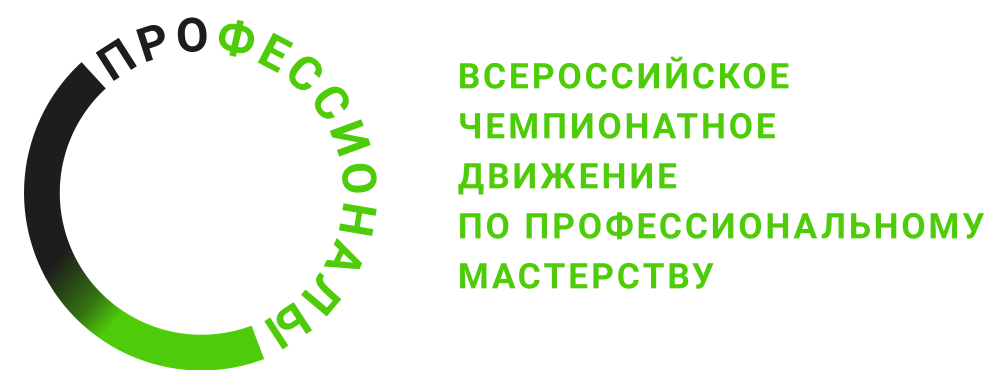 